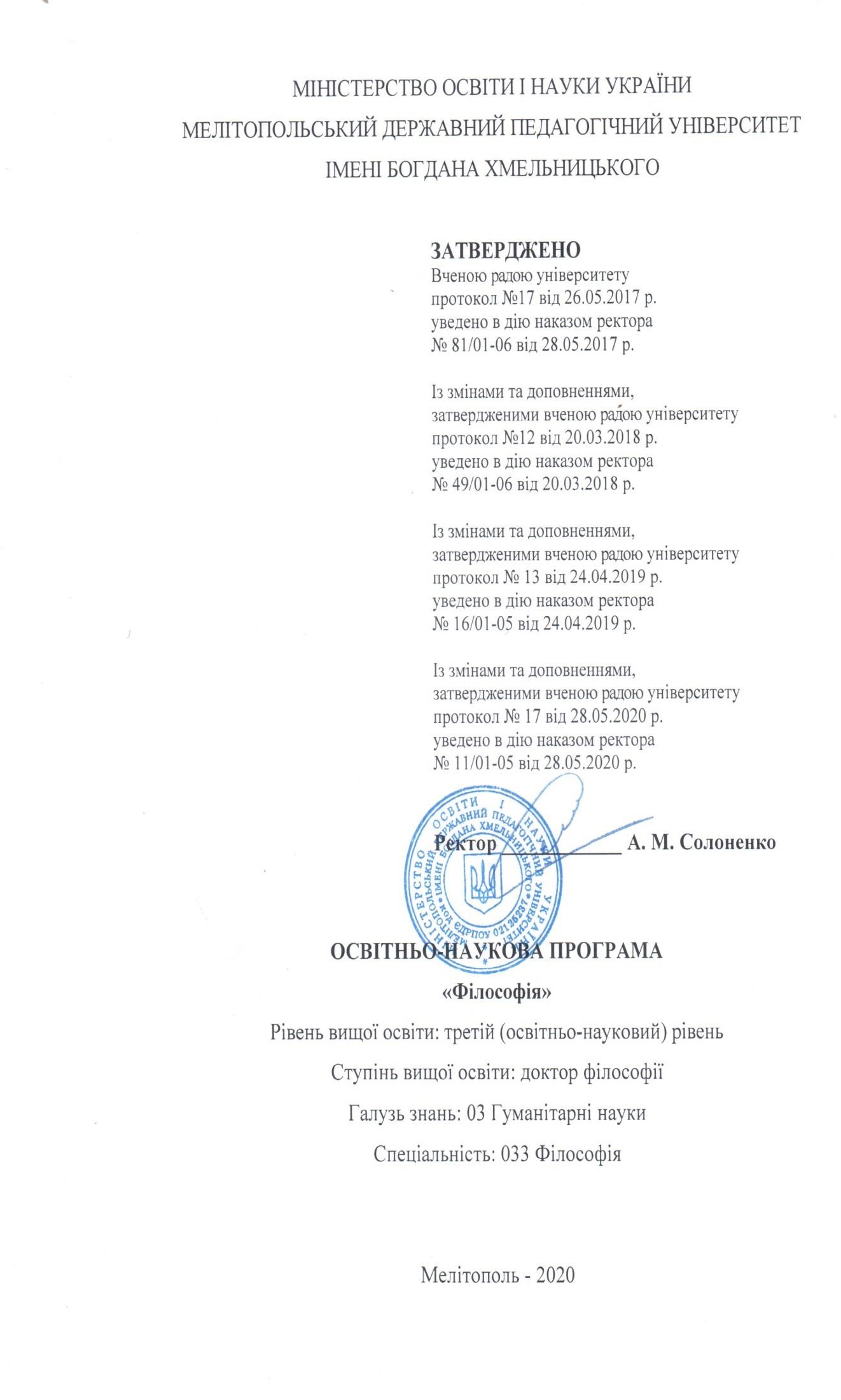 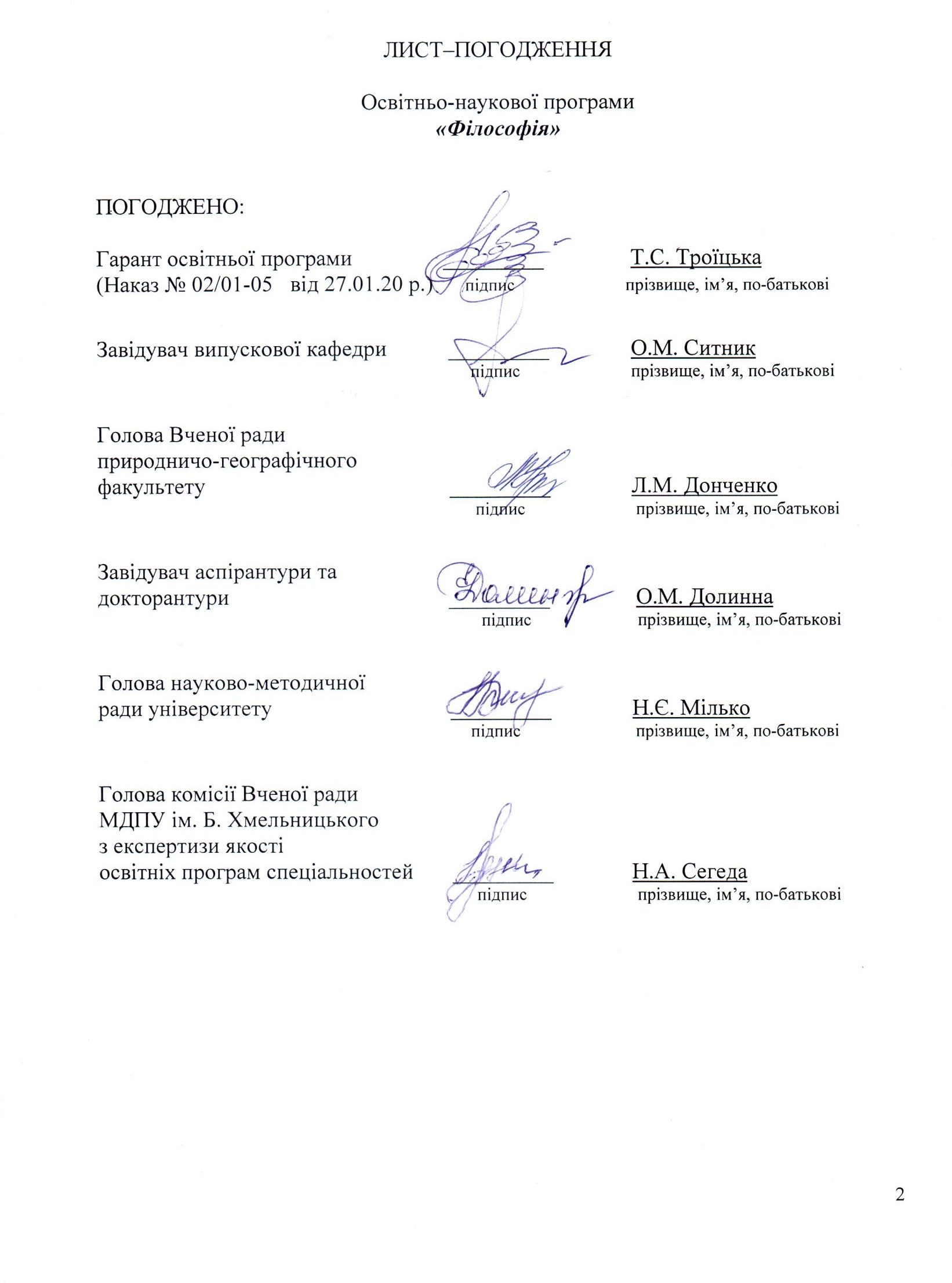 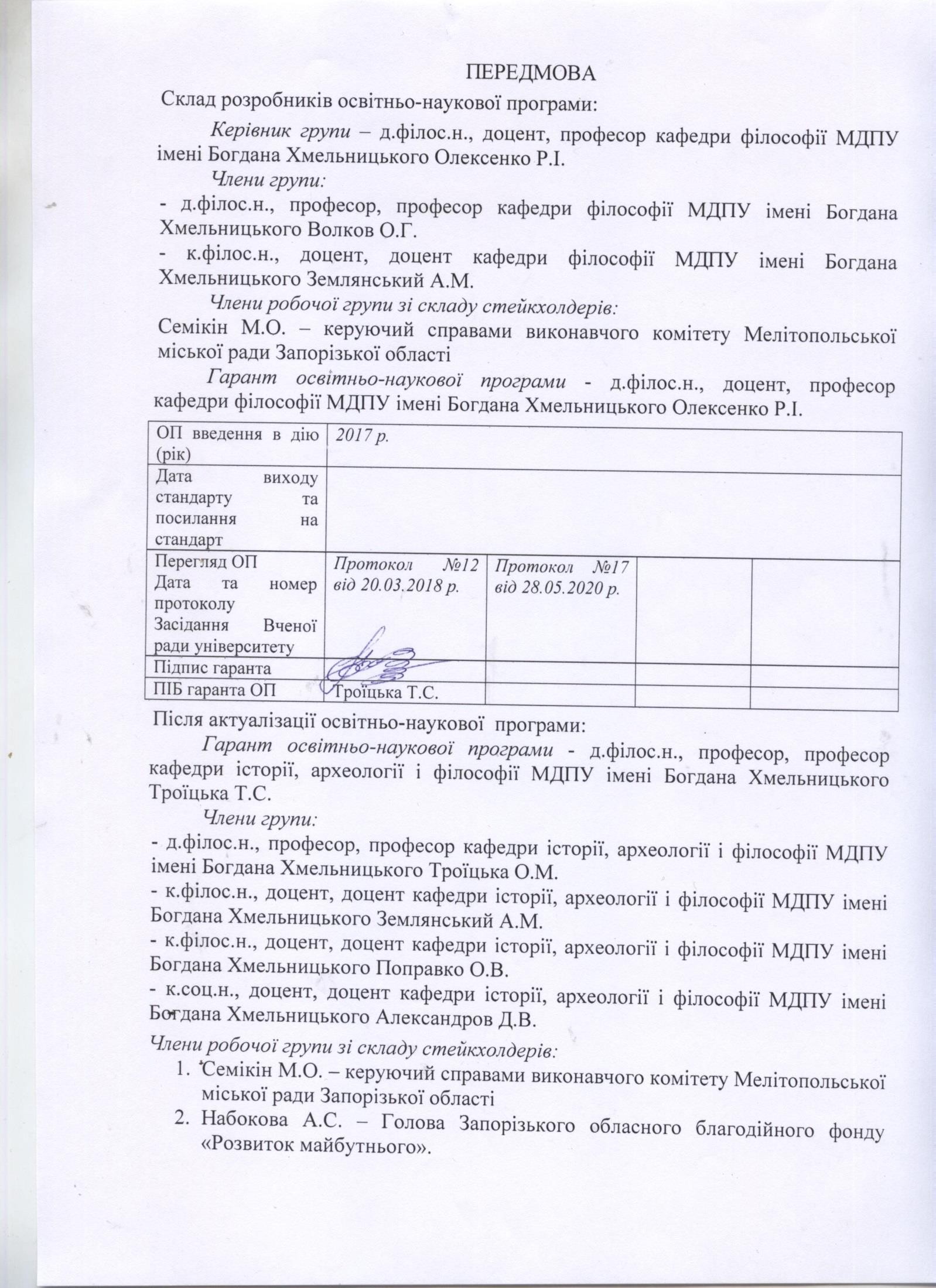 Рецензії-відгуки зовнішніх стейкхолдерів:Керуючий справами виконавчого комітету Мелітопольської міської ради Запорізької області – Семікін М.О.Державний експерт експертної групи з питань аналізу, наукових досліджень та соціальних опитувань Директорату стратегічного планування, координації політики та євроінтеграції Міністерства соціальної політики України – Степаненко І.В.ПРОФІЛЬ ОСВІТНЬОЇ ПРОГРАМИ ФІЛОСОФІЯ Спеціальності 033 ФілософіяПерелік компонент освітньо-наукової програми та їх логічна послідовність2.1. Перелік компонент ОНПСтруктурно-логічна схема ОНП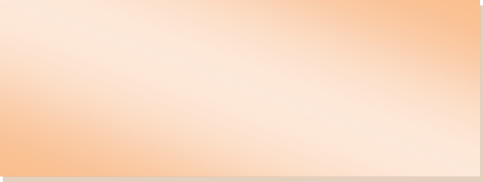 Форма атестації здобувачів вищої освітиФорма атестації випускників, що визначена в освітньо-науковій програмі, використовується для встановлення рівня опанування здобувачами інтелектуальних, соціальних і професійних компетентностей. Форма атестації встановлена згідно з вимогами Національної рамки кваліфікацій, освітньо-науковими стандартами, нормативними документами Міністерства освіти і науки України, постанов Кабінету Міністрів України, положень НАЗЯВО, положень МДПУ імені Богдана Хмельницького про правила підготовки здобувачів ступеня доктора філософії та доктора наук у вищих навчальних закладах і передбачає підготовку та прилюдний захист дисертації доктора філософії.Дисертаційна робота доктора філософії є самостійним науковим дослідженням із філософської проблематики, яке містить елементи наукової новизни і передбачає узагальнення, систематизацію й оцінку наявних в філософській науці підходів до вирішення досліджуваної проблеми, зокрема філософської аналітики сучасних соціально-політичних, культурно-освітніх і релігійних процесів. Дисертація є поглибленням, закріпленням та застосуванням теоретичних знань, практичних навичок, отриманих за час навчання, а також формулюванням висновків й узагальнення, оцінюванням і окреслюванням перспективи подальших досліджень проблеми.Метою захисту дисертаційної роботи доктора філософії є встановлення відповідності рівня професійної підготовки випускника вимогам, що висувають до здобувачів третього рівня вищої освіти в галузі гуманітарних наук за спеціальністю 033 «Філософія». Захист дисертаційної роботи доктора філософії відбувається у відкритому режимі (публічно).Матриця забезпечення складових інтегральної компетентності компонентами ОНП відповідно до Національної рамки кваліфікаційМАТРИЦЯ ВІДПОВІДНОСТІ ПРОГРАМНИХ КОМПЕТЕНТНОСТЕЙ І КОМПОНЕНТІВ ОСВІТНЬО-НАУКОВОЇ ПРОГРАМИМАТРИЦЯ ЗАБЕЗПЕЧЕННЯ ПРОГРАМНИХ РЕЗУЛЬТАТІВ НАВЧАННЯ (ПРН) ВІДПОВІДНИМИ КОМПОНЕНТАМИ ОСВІТНЬО-НАУКОВОЇ ПРОГРАМИ1-Загальна інформація1-Загальна інформаціяПовна назва вищого навчального закладу та структурногопідрозділуМелітопольський державний педагогічний університет імені Богдана Хмельницького Природничо-географічний факультетКафедра філософіїРівень вищої освітиТретій (освітньо-науковий) рівеньСтупінь вищої освітиДоктор філософіїГалузь знань03 Гуманітарні наукиСпеціальність033 ФілософіяОбмеження щодо форм навчанняОчна,заочнаОсвітня кваліфікаціяДоктор філософії в галузі знань 03 Гуманітарні наукиКваліфікація в дипломіСтупінь вищої освіти «Доктор філософії» Спеціальність Доктор філософії з філософії Освітня програма Філософія 033ПередумовиНаявність ступеня магістра,спеціалістаМова(и) викладанняУкраїнськаОпис предметної областіОб’єкт вивчення: філософська рефлексія синтезу досягнень світоглядних засад усіх видів людської діяльності, відображених у світовій філософській думці в її історичному розвитку; світорозуміння і обгрунтування векторів індивідуальної і соціальної творчості як основи ставлення людини до світу; класичні і сучасні філософські концепції онтології, антропології, аксіології, гносеології, етики та естетики; дискурсивні практики осмислення картини світу.Цілі навчання: підготовка науковця-дослідника, здатного інтелектуально, етично і духовно реалізовувати загальнонаукові, філософські, універсальні, дослідницькі та соціальні компетентності; формування філософського світогляду та рефлексії пізнавальної, соціальної і природної реальності у процесі її духовного і практичного перетворення на основі нормативно-ціннісного переконання людини.Теоретичний зміст предметної області: філософський синтез історичних видів культурних практик, нових видів змінної реальності та розвитку культури; філософська рефлексія і концептуальне моделювання методологічних, світоглядних, аксіологічних та інших видів регуляції позитивної діяльності людини; філософська експлікація і метафізика граничних засад буття, сущого, розуміння загальнолюдських орієнтацій сучасної людини; категоріальний апарат і філософське знання як експозиція понять, концептів, що оцінюють конкретні умови, тенденції, характер світу.Методи, методики та технології: філософські і загальнонаукові методи конструювання предмета; специфічні    філософські    методи    розгортання    змістуфілософських побудов та інтерпретації (діалог, генетичнеконструювання, діалектичний   метод,   феноменологічнаредукція, вільний дискурс); філософські дослідницькі процедури (рефлексія, аналіз, синтез, універсалізація, інтенсивна теоретизація та інші); технології інформаційно- гуманітарного та критично-компаративного осмислення філософського контенту.Інструменти та обладнання: сучасне інформаційно- комунікаційне та мультимедійне обладнання, інформаційно-гуманітарні засоби, що застосовуються упрофесійній діяльності.Академічні права випускниківАкадемічні права випускниківМожливість навчання за програмою другого (наукового)рівня вищої освіти.2–Обсяг кредитів ЄКТС,необхідних для здобуття відповідного ступеня вищої освіти2–Обсяг кредитів ЄКТС,необхідних для здобуття відповідного ступеня вищої освіти2–Обсяг кредитів ЄКТС,необхідних для здобуття відповідного ступеня вищої освіти3-Обсяг освітньої програми ЄКТС3-Обсяг освітньої програми ЄКТСОбсяг освітньої програми доктора філософії на основіступеня магістра становить 43 кредити ЄКТС.Обсяг обов’язкових освітніх компонентів – 31 кредит ЄКТС (930год.).Вибіркові освітні компоненти – 12кредитів ЄКТС (360год.).4-Мета освітньої програми4-Мета освітньої програмиПовноцінна інтелектуальна, етична, морально- духовна підготовка фахівців у галузі філософії, які здатні розв’язувати науково-дослідницькі завдання і практичні проблеми філософії, генерувати нові ідеї і стратегії світоглядно-методологічної спрямованості, критично осмислювати, аналізувати ціннісно-смислові аспекти соціального життя та приймати нестандартні рішення упрактичній діяльності5– Характеристика освітньої програми5– Характеристика освітньої програми5– Характеристика освітньої програмиПредметна область (галузьзнань / спеціальність / спеціалізація програми)03 «Гуманітарні науки»033 «Філософія»03 «Гуманітарні науки»033 «Філософія»Орієнтація освітньої програмиОсвітньо-наукова, академічнаОсвітньо-наукова, академічнаОсновний фокус освітньої програми та спеціалізаціїПроведення досліджень в галузі 03 «Гуманітарні науки» за спеціальністю 033 «Філософія» у теоретичній та практичнійплощині, яку визначають соціальна філософія, філософія культури та освіти, філософська антропологія, комунікативно- практична філософія, спрямовано на створення аксіологічної платформи гармонізації різноманітного, інклюзивного простору народів Північного Приазов’я. На засадах загальнолюдських (універсальних) ціннісних орієнтацій освітня програма забезпечує підготовку здобувачів вищої освіти до впровадження результатів дослідження у філософські перетворюючі дії.Проведення досліджень в галузі 03 «Гуманітарні науки» за спеціальністю 033 «Філософія» у теоретичній та практичнійплощині, яку визначають соціальна філософія, філософія культури та освіти, філософська антропологія, комунікативно- практична філософія, спрямовано на створення аксіологічної платформи гармонізації різноманітного, інклюзивного простору народів Північного Приазов’я. На засадах загальнолюдських (універсальних) ціннісних орієнтацій освітня програма забезпечує підготовку здобувачів вищої освіти до впровадження результатів дослідження у філософські перетворюючі дії.Особливості програмиМета,    зміст    науково-освітньої    програми    (загальні    іпрофесійні компетентності, програмні результати навчання), система освітніх компонентів спрямовані на практико орієнтовану аналітику соціально-культурної, освітньої і релігійної діяльності та на критичне осмислення дискурсивних культурно-освітніх презентацій, які знайшли розгортання у фундаментальних і прикладних розробках гуманітаріїв університету. Особливістю програми є орієнтація навчання і викладання на використання гуманітарної інноваційної технології   змістовного   «перекладу»   філософських   знань   ірефлексії з академічної мови на зрозумілу широкому загалуМета,    зміст    науково-освітньої    програми    (загальні    іпрофесійні компетентності, програмні результати навчання), система освітніх компонентів спрямовані на практико орієнтовану аналітику соціально-культурної, освітньої і релігійної діяльності та на критичне осмислення дискурсивних культурно-освітніх презентацій, які знайшли розгортання у фундаментальних і прикладних розробках гуманітаріїв університету. Особливістю програми є орієнтація навчання і викладання на використання гуманітарної інноваційної технології   змістовного   «перекладу»   філософських   знань   ірефлексії з академічної мови на зрозумілу широкому загалумову. У процесі неперервного діалогу відбувається розумінняособистісних	творчих	смислів	і	світоглядно-теоретичних постулатів філософії, як «повернення» до синергії життя імудрості.Придатність випускників до працевлаштування та подальшого навчанняПридатність випускників до працевлаштування та подальшого навчанняПридатність випускників до працевлаштування та подальшого навчанняПридатність доПридатність доРобочі   місця   в   науково-дослідних   закладах   (науковийспівробітник, молодший науковий співробітник), в освітніх закладах (викладач філософських дисциплін, керівник підрозділів у сфері освіти та виробничого навчання); вищі посадові особи громадських і самоврядних організацій в соціально-культурній сфері, органах державної влади, публічного управлінняпрацевлаштуванняпрацевлаштуванняРобочі   місця   в   науково-дослідних   закладах   (науковийспівробітник, молодший науковий співробітник), в освітніх закладах (викладач філософських дисциплін, керівник підрозділів у сфері освіти та виробничого навчання); вищі посадові особи громадських і самоврядних організацій в соціально-культурній сфері, органах державної влади, публічного управлінняПодальше навчанняПодальше навчанняПідвищення професійної кваліфікації, здобуття 9 рівня вищоїосвіти – доктор наук6-Викладання та оцінювання6-Викладання та оцінювання6-Викладання та оцінюванняВикладання та навчанняВикладання   і навчання здійснюється   на засадах людиноцентризму,академічної свободи, проблемно-орієнтованого конструювання загальнокультурних і специфічних для філософії світоглядних і дослідницьких проектів. Сучасні підходи до диференційованого навчання, самонавчання, інтенсифікації та індивідуалізації навчання у програмі спрямовані на участь здобувачів освіти у процесі когнітивно-комунікативної побудови універсальних (адаптивних і доцільних) ціннісних ситуацій та перетворюючих дій. Викладання і навчання спираються на співпрацю і спільні акції здобувачів з науково-педагогічним персоналом, стейкхолдерами, академічною і суспільною спільнотою для постійного використання у пошуку вирішення проблем методу альтернатив, діалогу, порівняльного аналізу, рефлексії різноманітних логічно можливих і змістовно значущих позицій. Комплексність викладання, навчання і наукової діяльності реалізується через кредитно трансферну систему організації навчання через дослідження, в якій розподілені освітні компоненти зі спеціальності, загальнонаукового (філософського) блоків, блоку універсальних навичок науковця й навичок soft skills та володіння мовою наукової комунікації. До традиційних форм викладання (лекції, семінарські заняття, самостійна робота) додаються дуальні лекції, семінари-практикуми, тренінги, воркшопи, wordl-cafe, наукова презентація проектів і результатів практики, що проводяться з використанням елементів дистанційного навчання (на платформі Moodle).Викладання   і навчання здійснюється   на засадах людиноцентризму,академічної свободи, проблемно-орієнтованого конструювання загальнокультурних і специфічних для філософії світоглядних і дослідницьких проектів. Сучасні підходи до диференційованого навчання, самонавчання, інтенсифікації та індивідуалізації навчання у програмі спрямовані на участь здобувачів освіти у процесі когнітивно-комунікативної побудови універсальних (адаптивних і доцільних) ціннісних ситуацій та перетворюючих дій. Викладання і навчання спираються на співпрацю і спільні акції здобувачів з науково-педагогічним персоналом, стейкхолдерами, академічною і суспільною спільнотою для постійного використання у пошуку вирішення проблем методу альтернатив, діалогу, порівняльного аналізу, рефлексії різноманітних логічно можливих і змістовно значущих позицій. Комплексність викладання, навчання і наукової діяльності реалізується через кредитно трансферну систему організації навчання через дослідження, в якій розподілені освітні компоненти зі спеціальності, загальнонаукового (філософського) блоків, блоку універсальних навичок науковця й навичок soft skills та володіння мовою наукової комунікації. До традиційних форм викладання (лекції, семінарські заняття, самостійна робота) додаються дуальні лекції, семінари-практикуми, тренінги, воркшопи, wordl-cafe, наукова презентація проектів і результатів практики, що проводяться з використанням елементів дистанційного навчання (на платформі Moodle).Оцінювання*Оцінювання навчально-дослідницьких досягнень здобувачів здійснюється за бально-рейтинговою системою, яка детермінована переліком компетентностей і програмних результатів навчання. Види контролю представлено вхідним, поточним, рубіжним (модульний), підсумковим (екзамени та заліки), ректорським. Проблемно орієнтоване і діалогічне навчання урізноманітнює форми контролю: усне та письмове опитування, тестові завдання, модульні контрольні роботи, індивідуальні завдання, захист звіту з виробничої практики, демонстрація і презентація дослідних результатів, реферат-аналіз ситуації, звіт-доповідь, наукова комунікація-дискусія, захист дисертаційної роботи. Система оцінювання будується на умовах академічної доброчесності та прозорості. Атестація проводиться у формі публічного захисту з метою державного визнання рівня наукової кваліфікації здобувача шляхом присудження йому науковогоступеня. Передбачається можливість апеляції.Оцінювання навчально-дослідницьких досягнень здобувачів здійснюється за бально-рейтинговою системою, яка детермінована переліком компетентностей і програмних результатів навчання. Види контролю представлено вхідним, поточним, рубіжним (модульний), підсумковим (екзамени та заліки), ректорським. Проблемно орієнтоване і діалогічне навчання урізноманітнює форми контролю: усне та письмове опитування, тестові завдання, модульні контрольні роботи, індивідуальні завдання, захист звіту з виробничої практики, демонстрація і презентація дослідних результатів, реферат-аналіз ситуації, звіт-доповідь, наукова комунікація-дискусія, захист дисертаційної роботи. Система оцінювання будується на умовах академічної доброчесності та прозорості. Атестація проводиться у формі публічного захисту з метою державного визнання рівня наукової кваліфікації здобувача шляхом присудження йому науковогоступеня. Передбачається можливість апеляції.7 – Програмні компетентності7 – Програмні компетентності7 – Програмні компетентностіІнтегральна компетентністьЗдатність розв’язувати науково-дослідницькі завдання і проблеми у галузіфілософії і практичній діяльності, що передбачає прийняття нестандартних рішень, самостійність міркувань, умовиводів та інтелектуальний пошук і генерування	нових	ідей,	стратегій,	залучення	ціннісних	смислів	до соціально-духовного життяЗагальні компетентності (ЗК)ЗК 1. Здатність до аналітичного мислення, оперативного аналізу значногомасиву гуманітарних текстів, вміння ставити та вирішувати наукові завдання, нестандартно розв’язувати задачі та самостійно міркувати і формувати умовиводиЗК 2. Здатність до інтелектуального пошуку, вміння виявляти слабкі місця, логічну чи смислову уразливість аргументації та розв’язувати суперечності інтерпретаціїЗК 3. Здатність генерувати нові світоглядні і наукові ідеї (креативність), прагнути до відкриття нового знання, залучення ціннісно-смислових орієнтирів пізнання і практичної діяльностіЗК 4. Здатність бути критичним і самокритичним в осмисленні своїх інтелектуальних переваг і недоліків, здатність використовувати перші, мінімізувати вплив інших адаптуватися та діяти в новій ситуації, використовувати посібілістське мислення в управлінні проектамиЗК 5. У кар’єрному розширенні можливостей діяльності застосовувати для вирішення пізнавальних задач праксеологічні стратегії і засоби, відстоювати активну громадянську позицію на основі етичних міркувань і соціальної відповідальностіЗК 6. Здатність спілкуватися з представниками інших професійних груп різного рівня (з експертами з інших галузей знань): вміння переконливо викласти власну експертну позицію, володіння різними режимами та формами публічного мовлення, засобами та стратегіями інтелектуальної полемікиЗК 7. Здатність до комунікативно-діалогічної взаємодії на основі вміння враховувати точки зору, що ґрунтуються на різних світоглядних, конфесійних та соціокультурних засадахЗК 8. Здатність вчитися, оволодівати сучасними знаннями та методологією особистісного саморозвитку, формування системного світогляду, етики і культурного кругозоруЗК 9. Здатність доказово, обґрунтовано, інтелектуально коректно викладати результати власного дослідження українською мовою, писати власні тексти аналітичного характеру та застосувати необхідні процедури (редагування, коректура, звірка) при підготовці тексту до публікаціїЗК 10. Коректно представляти результати наукових досліджень англійською мовою у комунікації і взаємодії з міжнародною академічною спільнотоюФахові компетентності спеціальності (ФК)ФК 1. Усвідомлення змістової, методологічної та ціннісно-смислово специфіки закінченої докторської програми для предметної сферипрофесійної діяльності та історико-філософського й теоретико філософського контекстівФК 2. Вміння здійснювати дослідницький пошук в еволюції основних філософських ідей та проблем й тенденцій сучасного філософського дискурсу і особливостей сучасної наукової картини світуФК 3. Здатність формулювати дослідницькі проблеми з орієнтацією на аналітику соціально-політичних, культурно-освітніх і релігійних процесів у зв’язку з попередньою інтелектуальною історієюФК 4. Володіння методологією використання дослідницьких підходів методів, пізнавальних процедур, моделей гуманітарного пізнання,релевантних відповідній проблематиції-,ФК 5. Вміння реферувати, рецензувати й інтерпретувати першоджерела тадослідницьку літературу з філософської проблематикиФК 6. Здатність опрацьовувати спеціальну філософську літературу іноземними мовами і осмислювати її у міжнародному та вітчизняному контекстахФК 7. Вміння використовувати філософську, загальнонаукову методологію та пізнавальні засоби і процедури філософської аналітики і досягати в результаті самостійних пізнавальних результатівФК 8. Вміння брати участь у діалогах, відкритих дискусіях, диспутах із філософської проблематики та імплементувати у смисловий простір обговорень етико-практичну значущість філософського знанняФК 9. Здатність викладати філософські дисципліни у закладах освіти усіх рівнів та володіти сучасними методиками викладання і інноваційними освітніми технологіямиФК 10. Вміння застосовувати загально-гуманітарні і філософські знання у розв’язанні проблем життєдіяльності, зокрема у консультуванні, в аналітиці, концептуалізації, експертизі	документів публічної сфери управління, ЗМІ органів місцевого самоврядування, державних установ та їх керівництва.,8 – Нормативний зміст підготовки здобувачіввищої освіти, сформульований у термінах результатів навчання8 – Нормативний зміст підготовки здобувачіввищої освіти, сформульований у термінах результатів навчанняПрограмні результатинавчання (ПРН)ПРН 1. Знання теоретичних і праксеологічних основ філософської наукисуміжних галузей гуманітарних та суспільних наук, розуміння та проблематизація сучасної філософської думки і практикиПРН 2. Систематизування спеціалізованих знань в межах певно філософської проблематики та матеріалів з відповідної спеціальної (науково дослідницької) літературиПРН 3. Актуалізація нових підходів, принципів, стратегій і методів ефективного вирішення пізнавальних і дослідницьких задачПРН 4. Володіння українською та іноземною мовами на достатньому для фахового спілкування рівні і презентації результатів дослідженняПРН 5. Демонстрація і застосування поряд з філософським, критичним мисленням полідискурсивного розуміння, знань, ідей, способівПРН 6. Розробка алгоритмів міждисциплінарної філософської аналітики експертизи і консультуванняПРН7.	Реконструювання	і	рефлексія	історичного	поступу	світової вітчизняної філософіїПРН 8. Застосовування різних стратегій та моделей викладання у фаховій галузіПРН 9. Моделювання проведення відкритих дискусій за обраною темою із фахової проблематики та власної стратегії участіПРН 10. Синтез, інтерпретація та імплементація філософських ідей і підходів у гуманітарні дослідження та декомпозиції використовування в культурно освітньому просторіПРН 11. Аналіз факторів, які мають позитивний чи негативний вплив на комунікативно-діалогічний простір культури і освіти та визначення їх в конкретних консенсуальних і контекстуальних практикахПРН 12. Емоційно-вольова налаштованість на високу особисту культуру етику громадянської відповідальності, морально-духовної досконалості науково-етичні стандарти та доброчесністьПРН 13. Філософська оцінка і рефлексія міжкультурних та транскультурних явищ,	що	відбуваються	в	сучасному	світі	в	соціальній,	політичній економічній, етичній, художній або релігійній сферах, що буде визначатинаукову новизну підготовленої і захищеної дисертаціїії-,і-,,,9 – Ресурсне забезпечення реалізації програми9 – Ресурсне забезпечення реалізації програмиКадровезабезпеченняУчасть у програмі беруть запрошені спеціалісти-керівники соціально-політичних, культурно-освітніх закладів, органів місцевого самоврядування, публічного управління і державної владиМатеріально- технічнезабезпеченняДля вивчення наукових матеріалів та іноземних мов використовуються електронні бази багатьох бібліотек, бібліотеки університету, доступ домережі інтернет, зокрема до науково-метричних і реферативних баз даних (Web of Science, SCOPUS); для презентацій активно використовуєтьсямультимедійні аудиторії факультетівСпецифічні характеристикиінформаційного та навчально- методичногозабезпеченняОсновним     джерелом     інформаційного     та     навчально-методичногозабезпечення є кабінет філософії, електронні бібліотеки факультетів, бібліотека університету, сайти політичних і громадських організацій, національно-культурних і релігійних спільнот10. Академічна мобільність10. Академічна мобільністьНаціональна кредитна мобільністьЗдобувачі   вищої   освіти   мають   можливість   в   рамках   національноїакадемічної мобільності проходити у ЗВО-партнерах окремі курси, навчатися протягом семестру з подальшим визнанням отриманих результатів та зарахуванням кредитів.Принципи академічної мобільності визначаються законодавством України. Можливість навчатися за кількома спеціальностями або у кількох ЗВО одночасно визначається законодавством України.Міжнародна кредитна мобільністьПринципи    міжнародної     академічної     мобільності     визначаютьсязаконодавством України, інших країн та міждержавними угодами. Кожен здобувач вищої освіти має можливість пройти процедуру визнання кредитів/періодів навчання.Код н/дКомпоненти освітньої програми (навчальні дисципліни, курсові проекти (роботи),практики, кваліфікаційна робота)Кількість кредитівФорма підсумковогоконтролю1234ОСВІТНЯ СКЛАДОВАОСВІТНЯ СКЛАДОВАОСВІТНЯ СКЛАДОВАОСВІТНЯ СКЛАДОВА1. ОБОВ'ЯЗКОВІ НАВЧАЛЬНІ ДИСЦИПЛІНИ1. ОБОВ'ЯЗКОВІ НАВЧАЛЬНІ ДИСЦИПЛІНИ1. ОБОВ'ЯЗКОВІ НАВЧАЛЬНІ ДИСЦИПЛІНИ1. ОБОВ'ЯЗКОВІ НАВЧАЛЬНІ ДИСЦИПЛІНИОЗП-01Філософія сучасного світу4ІспитОЗП-02Іноземна мова у науковому спілкуванні6ІспитОПП-01Методика	наукового	аналізу	та	розробкидисертаційного проекту3ЗалікОПП-02Сучасні інформаційно-комунікаційні технології в науковій,	науково-педагогічній	та	професійнійдіяльності (за фаховим спрямуванням)3ЗалікОПП-03Виробнича (педагогічна) практика3ЗалікОПП-04Філософія релігії та культури4ІспитОПП-05Філософська антропологія4ІспитОПП-06Філософія науки та методологія інновацій4ІспитЗагальний обсяг обов'язкових компонент:Загальний обсяг обов'язкових компонент:312. НАВЧАЛЬНІ ДИСЦИПЛІНИ ВІЛЬНОГО ВИБОРУ ЗДОБУВАЧА2. НАВЧАЛЬНІ ДИСЦИПЛІНИ ВІЛЬНОГО ВИБОРУ ЗДОБУВАЧА2. НАВЧАЛЬНІ ДИСЦИПЛІНИ ВІЛЬНОГО ВИБОРУ ЗДОБУВАЧА2. НАВЧАЛЬНІ ДИСЦИПЛІНИ ВІЛЬНОГО ВИБОРУ ЗДОБУВАЧАВибірковий блок (аспірант обирає 2 дисципліни на 8 кредитів)Вибірковий блок (аспірант обирає 2 дисципліни на 8 кредитів)Вибірковий блок (аспірант обирає 2 дисципліни на 8 кредитів)Вибірковий блок (аспірант обирає 2 дисципліни на 8 кредитів)ВПП-01Психологія розвитку особистості в КОП4ЗалікВПП-02Комунікативно-практична філософія4ЗалікВПП 03Академічне	письмо	англійською	мовою	для аспірантів4ЗалікВПП-04Філософія науки і освіти4ЗалікВибірковий блок 2 (аспірант обирає 1 дисципліну на 4 кредити)Вибірковий блок 2 (аспірант обирає 1 дисципліну на 4 кредити)Вибірковий блок 2 (аспірант обирає 1 дисципліну на 4 кредити)Вибірковий блок 2 (аспірант обирає 1 дисципліну на 4 кредити)ВПП-05Вища освіта та європейський освітній простір4ЗалікВПП-06Аксіологія4ЗалікЗагальний обсяг вибіркових компонент:Загальний обсяг вибіркових компонент:12ЗАГАЛЬНИЙ ОБСЯГ ОСВІТНЬО-НАУКОВОЇ ПРОГРАМИЗАГАЛЬНИЙ ОБСЯГ ОСВІТНЬО-НАУКОВОЇ ПРОГРАМИ43НАУКОВА СКЛАДОВАНАУКОВА СКЛАДОВАНАУКОВА СКЛАДОВАНАУКОВА СКЛАДОВАНауково-дослідна роботаНауково-дослідна робота197ЗАГАЛЬНИЙ ОБСЯГ НАУКОВОЇ СКЛАДОВОЇЗАГАЛЬНИЙ ОБСЯГ НАУКОВОЇ СКЛАДОВОЇ197ЗАГАЛЬНА КІЛЬКІСТЬЗАГАЛЬНА КІЛЬКІСТЬ2401.Здобуття глибинних знань із   спеціальності (здатність до інтелектуально-концептуального, критичного мислення, засвоєння основних систем синтезування гуманітарного, філософсько-науковогознання та інноваційного пошуку)ОЗП-01 ОПП-01 ПП-06 ОПП- 03ВПП-032.Оволодіння загальнонауковими (філософськими) компетентностями (здатність до ціннісно-смислової генералізації світоглядних ідей, стратегій і конструктів соціальних практик, до етики відповідальності, духовно-практичного освоєння світу і саморозвиткуособистості)ОЗП-01 ОПП-04 ОПП-05 ОПП-03ВПП-01 ВПП-063.Набуття	універсальних		навичок		дослідника (здатність		до	комунікативно-діалогічної, інформативно-смислової	взаємодії	у		науковому спілкуванні, в усній і письмовій презентації наукової продукції, в організації навчальних занять і управлінніпроектами)ОЗП-02 ОПП-01 ОПП-02 ОПП-03ВПП-02 ВПП-03 ВПП-04 ВПП-054.Здобуття мовних компетентностей (здатність мовно- герменевтично, зокрема з використанням іноземної мови, та логіко-інтерпретаційно спілкуватися уполідискурсивній науковій спільноті)ОЗП-02 ОПП-01 ОПП-03 ОПП-04ВПП-02 ВПП-03 ВПП-06ОЗП-01ОЗП-02ОПП 01ОПП 02ОПП 03ОПП 04ОПП 05ОПП 06ЗК 1++++++ЗК 2++++++ЗК 3++++++++ЗК 4+++ЗК 5++++++++ЗК 6++++++ЗК 7+++++++ЗК 8+++++ЗК 9++++ЗК 10+++++ФК 1+++++ФК 2++++++++ФК 3+++++++ФК 4+++++ФК 5+++++ФК 6+++ФК 7++++ФК 8++++++ФК 9+++++++ФК 10+++++++ОЗП-01ОЗП-02ОПП 01ОПП 02ОПП 03ОПП 04ОПП 05ОПП 06ПРН 1+++++ПРН 2+++++++ПРН 3++++ПРН 4++++ПРН 5++++++++ПРН 6++++ПРН 7+++++ПРН 8++ПРН 9+++++++ПРН 10++++++ПРН 11++++++ПРН 12++++++ПРН 13++++++